Draaiboek Transitus Franciscus 2021            Vreugde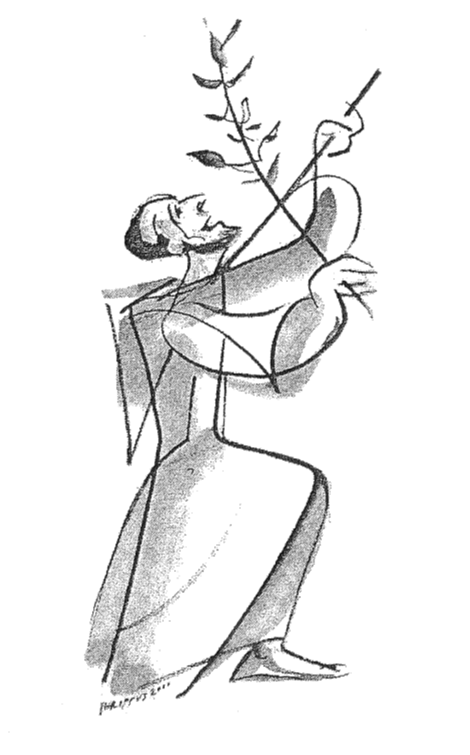 Muziek:	Georges Delerue-Rich in love nr.5						We gaan staan	Openingslied: 	Leven als de bomen                                               We gaan zittenOpeningswoord (hebdo)Welkom allemaal in deze viering. Op dit uur zijn we bijeen om stil te staan bij het leven en sterven van Franciscus van Assisi. Daarover valt heel veel te vertellen, want hij was een kleurrijk mens, een heilige. Zijn wijsheid en religieuze ervaring blijven een inspiratiebron tot op de dag van vandaag. Toch kende hij, net als wij, de menselijke zorgen en problemen en had hij te kampen met tegenslag en strijd. Maar de manier waarop hij daarmee omging kan ons misschien helpen en nieuwe kracht geven om onze eigen moeilijkheden te doorstaan. 
Franciscus staat bekend om zijn liefde voor God en heel de schepping, zijn nadruk op armoede en zijn wens van vrede. Door dit alles heen speelt ook de vreugde een grote rol. Hij leert ons echter dat blij zijn en vreugde niet hetzelfde hoeven te zijn. Volgens Franciscus kun je in de grootste ellende nog vreugde vinden, als je ten diepste verbonden bent en blijft met de Schepper van hemel en aarde. 
Moge deze viering daarom mede gestalte geven aan die verbondenheid.Samen bidden (hebdo):Vg:	Allerhoogste, schenk ons uw vreugde.
Al:	Schenk ons uw vreugde.Gij die ons onrustig hart doorgrondt,
schenk ons uw vreugde.Gij die ons door de tijd heen leidt,
schenk ons uw vreugde.Gij die ons raakt in de kern van ons bestaan,
schenk ons uw vreugde.Gij die aan het licht komt in mensen,
schenk ons uw vreugde.Gij die ons aanziet met de ogen van kleinen,
schenk ons uw vreugde.Gij die uw Naam openbaart in mensen,
schenk ons uw vreugde.Vg:	Vader, Zoon en Heilige Geest,
die was en die is en die zal zijn
in tijd en eeuwigheid. Amen*Verhaal deel 1:  Ontmoeting en omkering (Irene)De zon gaat op in Assisi. Er is een jongetje geboren en zijn moeder wil hem Johannes noemen. Maar zijn vader, blij terug gekomen van een reis naar Frankrijk, kiest voor zijn zoon de naam Franciscus. Hij zal opgroeien als een vrolijke Frans en onbekommerd genieten van het goede leven. Alles lijkt hem mee te zitten. Hij kan doen en laten wat hij wil. Zijn vader verdient veel geld in de handel en geeft hem waar hij ook maar om vraagt. Als hij ridder wil worden betaalt zijn vader paard en wapenuitrusting. Franciscus zoekt roem en avontuur maar als hij wordt geconfronteerd met oorlogsgeweld en gevangen wordt genomen raakt hij in crisis. Eenmaal vrij blijkt hij lichamelijk en geestelijk ernstig geschokt te zijn. Hij begint andere interesses te krijgen en zich anders te gedragen, en hij gaat op zoek naar de diepere betekenis van dingen en de zin van zijn leven.
Wie ben je, mens ? En wie is je medemens ? Wat maakt je echt blij en gelukkig ? Franciscus laat diepzinnige vragen door zich heen gaan en zoekt eenzame plaatsen op om te bidden.  Hij richt zich tot God en voelt dat God zich ook tot hem richt. Waar ben je toch mee bezig ? Waar ga je voor ? Als hij visioenen krijgt van het kruis begint hij te beseffen dat hij volgeling van Christus wil zijn.

Zijn vader krijgt in de gaten dat hij is veranderd en het zint hem niets. Want het is duidelijk dat Franciscus geen koopman wil zijn. Het is een dromer geworden, denkt hij, en dat levert geen winst op. Een confrontatie kan niet uitblijven. 
In het openbaar neemt Franciscus afstand van zijn vader, zijn familie en zijn bezit. Hij gaat de stad uit. Met een gevoel van bevrijding loopt hij de bossen in en zingt in het Frans lofliederen ter ere van de Heer. Als hij een stel rovers tegenkomt die hem overvallen en ruw behandelen deert hem dat niet, hij blijft gewoon doorzingen. Niet alleen de lofzang is hem alles waard, ook de vastberadenheid om God te eren blijkt van groot belang in de weg die hij zal gaan.
Omdat hij dienstbaar wil zijn, gaat hij daarna naar de melaatsen om hen te verzorgen en te wassen. Van melaatsen had hij vroeger een diepe afkeer gehad en de walging die hij voor hen gevoeld had, was groter geweest dan voor welke mensen dan ook. Een bijzondere ontmoeting had echter een ommekeer in hem teweeg gebracht. Onverwacht was een melaatse verschenen en op hem afgegaan en ineens kon hij hem met liefde aankijken en zelfs aanraken. Tegelijkertijd besefte hij dat in ieder mens Christus ons tegemoet komt. En zo kon wat bitter was zoet worden. Wat afweer en weerstand oproept kan soms transformeren in iets dat grote vreugde brengt.
Lied:			Dankt nu allen God couplet 1

SymboolStilte
*Verhaal deel 2:	Met vrede gegroet (Ellen)Er gaat een vrolijk geluid door Assisi. Franciscus loopt door de straten en zingt luidkeels een lofzang. Hij probeert stenen bijeen te krijgen voor het herstel van een kerkje. Zijn actie en zijn stemgeluid blijven niet onopgemerkt. Hij krijgt commentaar maar ook bewonderaars. Al gauw komen er helpers en volgelingen, mannen die net als hij op weg gaan. Franciscus leert hen dat ze in het voetspoor van Jezus moeten treden en overal waar ze komen de mensen moeten begroeten met vrede. De vrede van Christus gaat voor Franciscus verder dan iemand hartelijk het goede wensen. Het is een verbondenheid met alle schepselen, die hij allemaal broeders en zusters noemt, hoe klein of onbeduidend ze ook zijn. Want allemaal doen ze hem denken aan de Oorsprong, de Schepper van al wat is. In de vrede ligt dankbaarheid besloten om alles wat God ons geeft, en hij wil zijn dank doorgeven. En als het enigszins kan uitzingen. 

Als ze onderweg zijn brengen Franciscus en zijn broeders vaak gezangen ten gehore om God of zijn heiligen te eren en te loven. Liederen die ze van anderen hoorden, en soms improviseren ze zelf. Ze zingen niet alleen als ze blij zijn. Het gaat eerder om het opwellen van de klanken vanuit het binnenste, het hart dat uiting wil geven aan de liefde voor God in uiteenlopende situaties of gemoedstoestanden. 

Bovendien, zo legt Franciscus uit, heeft de echte vreugde ook nog met wat anders te maken. Hij vertelt: Ik keer terug uit Perugia en kom midden in de nacht aan. Het is winter. Het is modderig en zo koud dat er onder aan mijn habijt ijspegels komen, die steeds tegen mijn benen slaan en mij verwonden. Door en door koud, vol modder en ijs kom ik bij de poort aan. Na lang kloppen en roepen komt er een broeder die vraagt: ‘Wie is daar ?’ Ik antwoord: Broeder Franciscus. Hij zegt: ‘Ga weg, dit is toch geen uur om aan te komen. 
Je komt er niet in.’ Ik dring aan en opnieuw antwoordt hij: ‘Ga weg, je bent maar simpel, je hebt niet geleerd. En laat je hier nooit meer zien ! We zijn al met zoveel en van een ander niveau. We hebben je niet nodig.’ Ik ga opnieuw voor de poort staan en zeg: Ter liefde Gods, wilt u mij deze nacht dan opnemen ? Maar hij antwoordt: ‘Dat doe ik niet! Ga maar naar de kruisdragers en vraag het daar maar.’ Ik zeg je, als ik dan mijn geduld bewaar en niet kwaad word, dat daarin de echte vreugde, de echte deugd en het heil van de ziel bestaat.Lied:			Dankt nu allen God couplet 2Samen bidden:	Praying Hebdo leidt inO Signore (O Heer, maak mij een instrument van uw vrede) het vredesgebed naar Franciscus, 
met gebaren.Stilte*Dans:		Der Garten (de tuin)Vroeg zing je, kleine leeuwerik
en ik ben al in de tuin, op het veld,
om te werken.Kleine leeuwerik, je geeft ons hoop.
Ik zaai voor jou en voor mij.Jij bent gelukkig, kleine leeuwerik,
je hebt niet veel nodig.
Je hebt genoeg aan de bloemrijke velden
en tuinen
en daarboven de heldere hemel.Kom, we willen spelen en
van het leven genieten.Ben ik op het veld,
dan ben jij het van wie ik  hou.
De mensen weten niet wat vriendschap is
en wispelturig is hun liefde.Zing, mijn kleine leeuwerik
Ik zing met jou en verheug mij.
Ik ben gelukkig,
ook als ik huil.*Verhaal deel 3:	Bidden tot Onze Vader (Ellen)Het is stil in Assisi. In de verte maakt een zwerm vogels lawaai. Franciscus kijkt naar de hemel. Niemand ziet het, maar hij is aan het bidden. Zijn lippen vormen geluidloos woorden. Van jongs af aan heeft hij zijn gebed als een zeer persoonlijk omgaan met de Ene ervaren, waarbij hij niet gezien, gehoord of afgeleid wilde worden. Het liefst zondert hij zich af en is hij alleen in een grot of in de bossen. 

In de begintijd hadden de broeders aan hem gevraagd hoe ze moesten bidden. En hij had geantwoord: ‘Wanneer je bidt, zeg dan het Onze Vader en: wij aanbidden U, Heer Jezus Christus, hier en in alle kerken die er op de hele wereld zijn en wij zegenen U omdat Gij door uw heilig kruis de wereld verlost hebt’. Sindsdien waren de broeders eraan gewend geraakt om, bescheiden qua stemgeluid maar melodieus in hun geest, het Onze Vader te bidden. Zowel op de vastgestelde uren als daarbuiten.

Voor Franciscus is het Onze Vader zó belangrijk dat hij er ieder kerkelijk gebedsuur mee wil beginnen. Hij wil de woorden niet alleen overwegen maar ook proeven, en de kracht ervan in zich opnemen.

Niet iedereen begrijpt hoe hij met zijn gebedsleven omgaat. Maar Clara begrijpt het wél. En daardoor wordt ze zijn zielsverwant, hoewel ze elkaar in de loop van de tijd steeds minder zullen ontmoeten.

Franciscus glimlacht. Hij herinnert zich een andere ontmoeting. Op zijn lange reis naar het nabije Oosten wordt hij ontvangen door de sultan. En zij verstaan elkaar, al spreken ze een andere taal. Want al herkent hij de woorden niet, hij ziet de innerlijke blijdschap waarmee de sultan zijn gebeden zegt. Lied:			Dankt nu allen God couplet 3Samen bidden:	Onze Vader (gezongen) Hebdo leidt inStilte*Verhaal deel 4:	Loflied tot het einde (Irene)Langzaam gaat de zon onder in Assisi. Franciscus ligt ziek op bed. Hij denkt aan Clara die ook door ziekte is getroffen maar hij weet dat zij hem zal overleven. Desondanks maakt hij zich zorgen om haar en haar zusters en hij probeert te schrijven wanneer hij maar kan.

Niet lang geleden was hij in Riëti waar hij werd behandeld voor een oogkwaal. Ook toen kon hij nauwelijks uit de voeten. Hij herinnert zich hoe hij daar een gezel bij zich riep die luitspeler was geweest. ‘Ik zou graag willen broeder’, zegt hij,’ dat je stilletjes een luit gaat lenen en hiermee naartoe neemt. En zou je dan een mooie melodie kunnen spelen en broeder lichaam die zoveel pijn te verduren heeft, enige verlichting kunnen brengen ?’ Maar de broeder gaat niet in op zijn verzoek omdat hij bang is dat hij zal worden beschuldigd van lichtzinnigheid. De nacht die erop volgt ligt Franciscus wakker en mediteert hij, als hij ineens iets hoort. Er is niemand te zien, maar hij luistert naar het fijne geluid van een luit en ervaart dit als een troost van Godswege.
Het liefste zou hij hebben gezongen. Want of hij nu gezond is of ziek, graag zingt hij de lof van de Heer, telkens weer opnieuw en graag spoort hij anderen aan de Heer te prijzen. Ja, wanneer hij zwaar ziek is en veel te lijden heeft, zet hijzelf de lofzang in en laat ze verder door zijn gezellen zingen. 
In gedachten opgaande in de lofprijzing hoopt hij dan de heftige pijnen van zijn ziekten te kunnen vergeten.

Franciscus heeft de laatste jaren lichamelijk veel te verduren. En de wondtekenen vergroten zijn lijden nog. Toch blijft hij vasthouden aan wat hij de geestelijke vreugde noemt. ‘Je hart moet vol zijn van geestelijke vreugde, zegt hij, om het kwaad in de wereld te kunnen weerstaan. Als je vervuld bent van heilige blijdschap ben je niet snel van je stuk te brengen. Maar als je blijft treuren kun je worden overmand en mee gesleept door een droefheid die slecht is voor je ziel. Als je ergens door van slag raakt moet je daarom opstaan om te bidden en voor het aangezicht van de hoogste Vader blijven staan totdat Hij je weer gelukkig maakt.
Franciscus probeert daarom altijd een jubelzang in zijn hart te houden. Ja, tot vlak voor zijn dood nog is zingen een vanzelfsprekendheid voor hem:

Als hij zich realiseert dat zijn stervensuur nabij is, roept hij de twee broeders bij zich voor wie hij een speciaal plekje in zijn hart heeft. Hij draagt hen op om luid en vrolijk zijn ‘lofzang voor de Heer’ te zingen, want de dood, of liever gezegd het leven, is nu heel dichtbij. Zelf begint hij, zo goed en zo kwaad als het gaat een psalm van David te zingen: Ik verhef mijn stem tot de Heer, mijn stem tot de Heer om erbarmen…Lied:				Psalm 142Verhaal vervolgFranciscus laat alle daar aanwezige broeders bij zich komen, spreekt hun met troostende woorden toe en doet alle mogelijke moeite hun verdriet over zijn heengaan te verzachten. Hij strekt zijn handen kruisgewijs over zijn broeders uit, zoals hij dat altijd het liefste deed, en zegent allen, zowel de aanwezigen en die afwezig waren, in de kracht en de naam van de Gekruisigde. Daarna vraagt hij dat men hem het Paasevangelie van Johannes voorleest.Als alles is gezegd en gedaan volgt er een heilige stilte waarin hij het leven teruggeeft aan zijn Schepper.Symbool: wierookStilte